Accommodations:C.B.-relaxation strategies, visual and verbal prompts, breaks when needed, opportunity for movement, proximity control, structured transitions, redirection, positive and corrective feedback.C.F.- verbal & visual prompts, frequent breaks, opportunity for movement, proximity control, structured transitions, redirection, positive and corrective feedback.A.A.M.-visual supports for expectations, corrective feedback, direct instruction in replacement behaviors, DI in social skills, frequent positive feedback, repeated directions, reinforcement menu, proximity control, sequential directions, frequent breaks, and opportunity for movement.A.A.-Frequent positive feedback and praise, structured transitions, proximity control, opportunities for movement, signal/ reference cues, positive reinforcement, modeling behaviors.E.H.- visual timer, redirection, corrective feedback and reteaching, sensory strategies & breaks, first/then strategy, modeling behaviors, reinforcers, verbal & visual cues.N.B.- visual and verbal prompts and cues, modeling, social stories, visual display for classroom routines and expectations, preferential seating, proximity, advanced warnings, structured transitionsM.J.-Paraphrasing, prompting/cueing, extended time (double), frequent movement and breaks, visual timer, redirection and repeated directions, sensory modulation strategies.Daily Agenda:Reading/ELA Writing WorkshopMondayTuesdayWednesdayThursdayFridayUnit Vocabulary:  HFW: home, many, them, intoUnit Vocabulary:  HFW: home, many, them, intoUnit Vocabulary:  HFW: home, many, them, intoUnit Vocabulary:  HFW: home, many, them, intoUnit Vocabulary:  HFW: home, many, them, intoUnit Vocabulary:  HFW: home, many, them, intoLearning TargetI can successfully write Friendly letters with guidance from adultsI can successfully write Friendly letters with guidance from adultsCommon Core/ Quality CoreCC.1.W.5 - Production and Distribution of Writing: With guidance and support from adults, focus on a topic, respond to questions and suggestions from peers, and add details to strengthen writing as needed.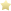 CC.1.W.5 - Production and Distribution of Writing: With guidance and support from adults, focus on a topic, respond to questions and suggestions from peers, and add details to strengthen writing as needed.Thanksgiving BreakThanksgiving BreakThanksgiving BreakInstructional PracticesSmall GroupIndividualLearning CentersDifferentiatedSmall GroupIndividualLearning CentersDifferentiatedSmall GroupIndividualLearning CentersDifferentiatedSmall GroupIndividualLearning CentersDifferentiatedSmall GroupIndividualLearning CentersDifferentiatedBell RingerActivities/ Assignments/ExitWriting workshop  Santa LettersWriting workshop  Santa LettersWriting workshop  Santa LettersWriting workshop  Santa LettersWriting workshop  Santa LettersIntended HomeworkNoneNoneAccommodationsSee attached listSee attached listSee attached listSee attached listSee attached listAssessment:*Formative-F*Summative-SF-Teacher observation and individual student workF-Teacher observation and individual student workF-Teacher observation and individual student workF-Teacher observation and individual student workS-Weekly assessmentDaily Agenda:MathMondayTuesdayWednesdayThursdayFridayUnit Vocabulary:   Difference, subtract, subtraction sentence, take away, count backUnit Vocabulary:   Difference, subtract, subtraction sentence, take away, count backUnit Vocabulary:   Difference, subtract, subtraction sentence, take away, count backUnit Vocabulary:   Difference, subtract, subtraction sentence, take away, count backUnit Vocabulary:   Difference, subtract, subtraction sentence, take away, count backUnit Vocabulary:   Difference, subtract, subtraction sentence, take away, count backLearning TargetI can understand when addition and subtraction are related. I can use addition to check subtraction. I can use related facts to find missing numbersI can understand when addition and subtraction are related. I can use addition to check subtraction. Common Core/ Quality CoreCC.1.OA.6 - Add and subtract within 20, demonstrating fluency for addition and subtraction within 10. Use strategies such as counting on; making ten (e.g., 8 + 6 = 8 + 2 + 4 = 10 + 4 = 14); decomposing a number leading to a ten (e.g., 13 - 4 = 13 - 3 - 1 = 10 - 1 = 9); using the relationship between addition and subtraction (e.g., knowing that 8 + 4 = 12, one knows 12 - 8 = 4); and creating equivalent but easier or known sums (e.g., adding 6 + 7 by creating the known equivalent 6 + 6 + 1 = 12 + 1 = 13).CC.1.OA.6 - Add and subtract within 20, demonstrating fluency for addition and subtraction within 10. Use strategies such as counting on; making ten (e.g., 8 + 6 = 8 + 2 + 4 = 10 + 4 = 14); decomposing a number leading to a ten (e.g., 13 - 4 = 13 - 3 - 1 = 10 - 1 = 9); using the relationship between addition and subtraction (e.g., knowing that 8 + 4 = 12, one knows 12 - 8 = 4); and creating equivalent but easier or known sums (e.g., adding 6 + 7 by creating the known equivalent 6 + 6 + 1 = 12 + 1 = 13).Thanksgiving BreakThanksgiving BreakThanksgiving BreakInstructional PracticesSmall GroupIndividualLearning CentersDifferentiatedSmall GroupIndividualLearning CentersDifferentiatedSmall GroupIndividualLearning CentersDifferentiatedSmall GroupIndividualLearning CentersDifferentiatedSmall GroupIndividualLearning CentersDifferentiatedBell Ringer Activities/ Assignments/ExitMega  MathChapter 5.3-193-196Fast MathMega  MathFast MathChapter 5.4-197-200Mega  MathChapter 5.2-189-192Fast MathMega  MathChapter 5.3-193-196Fast MathMega  MathFast MathChapter 5.4-197-200Intended HomeworkHomework packetNone-Homework packet dueHomework packetHomework packetNone-Homework packet dueAccommodationsSee attached listSee attached listSee attached listSee attached listSee attached listAssessment:*Formative-F*Summative-SF-Student work, teacher observationF-Student work, teacher observationF-Student work, teacher observationF-Student work, teacher observationF-Student work, teacher observationDaily Agenda:Social Skills: Classroom skills-MondayTuesdayWednesdayThursdayFridayUnit Vocabulary:  active listening, patiently waiting, on taskUnit Vocabulary:  active listening, patiently waiting, on taskUnit Vocabulary:  active listening, patiently waiting, on taskUnit Vocabulary:  active listening, patiently waiting, on taskUnit Vocabulary:  active listening, patiently waiting, on taskUnit Vocabulary:  active listening, patiently waiting, on taskLearning TargetI can:  demonstrate good leadership skills. I can wait patiently for a turn or to be called on.I can:  demonstrate good leadership skills. I can help others. I can stay on task.I can:  demonstrate good leadership skills. I can wait patiently for a turn or to be called on.I can:  demonstrate good leadership skills. I can help others. I can stay on task.I can:  demonstrate good leadership skills. I can help others. I can have encourage others. I can wait patiently. I can stay on task. I can demonstrate good sportsmanship.Common Core/ Quality CoreCC.W.2.8Recall information from experiences to answer questions. CC.SL.2.1-participate in collaborative conversations with diverse partners.CC.W.2.8Recall information from experiences to answer questions. CC.SL.2.1-participate in collaborative conversations with diverse partners.CC.W.2.8Recall information from experiences to answer questions. CC.SL.2.1-participate in collaborative conversations with diverse partners.CC.W.2.8Recall information from experiences to answer questions. CC.SL.2.1-participate in collaborative conversations with diverse partners.CC.W.2.8 Recall information from experiences to answer questions. CC.SL.2.1-participate in collaborative conversations with diverse partners.Instructional PracticesSmall GroupIndividualLearning CentersDifferentiatedSmall GroupIndividualLearning CentersDifferentiatedSmall GroupIndividualLearning CentersDifferentiatedSmall GroupIndividualLearning CentersDifferentiatedSmall GroupIndividualLearning CentersDifferentiatedBell RingerActivities/ Assignments/ExitDiscussion-worries or concernsComplete any unfinished daily work. “Hurty Feelings”Discussion-worries or concernsComplete any unfinished daily work. Social skills binders“Listen Buddy”Thanksgiving BreakThanksgiving BreakThanksgiving BreakIntended HomeworkNoneNoneNoneNoneNoneAccommodationsSee attached listSee attached listSee attached listSee attached listSee attached listAssessment:*Formative-F*Summative-SF-student work and teacher observationsF-student work and teacher observationsF-student work and teacher observationsF-student work and teacher observationsF-student work and teacher observations